PSK TECHNOLOGIES PVT. LTD.Web Development & Training ,Sales & ServicesOffice Address- Plot No.780 Tailors Line Near Durga Mata Temple Katol Road Chhaoni Nagpur-13www.psktechnologies.co.in Contact No.9975288300 / 9970141466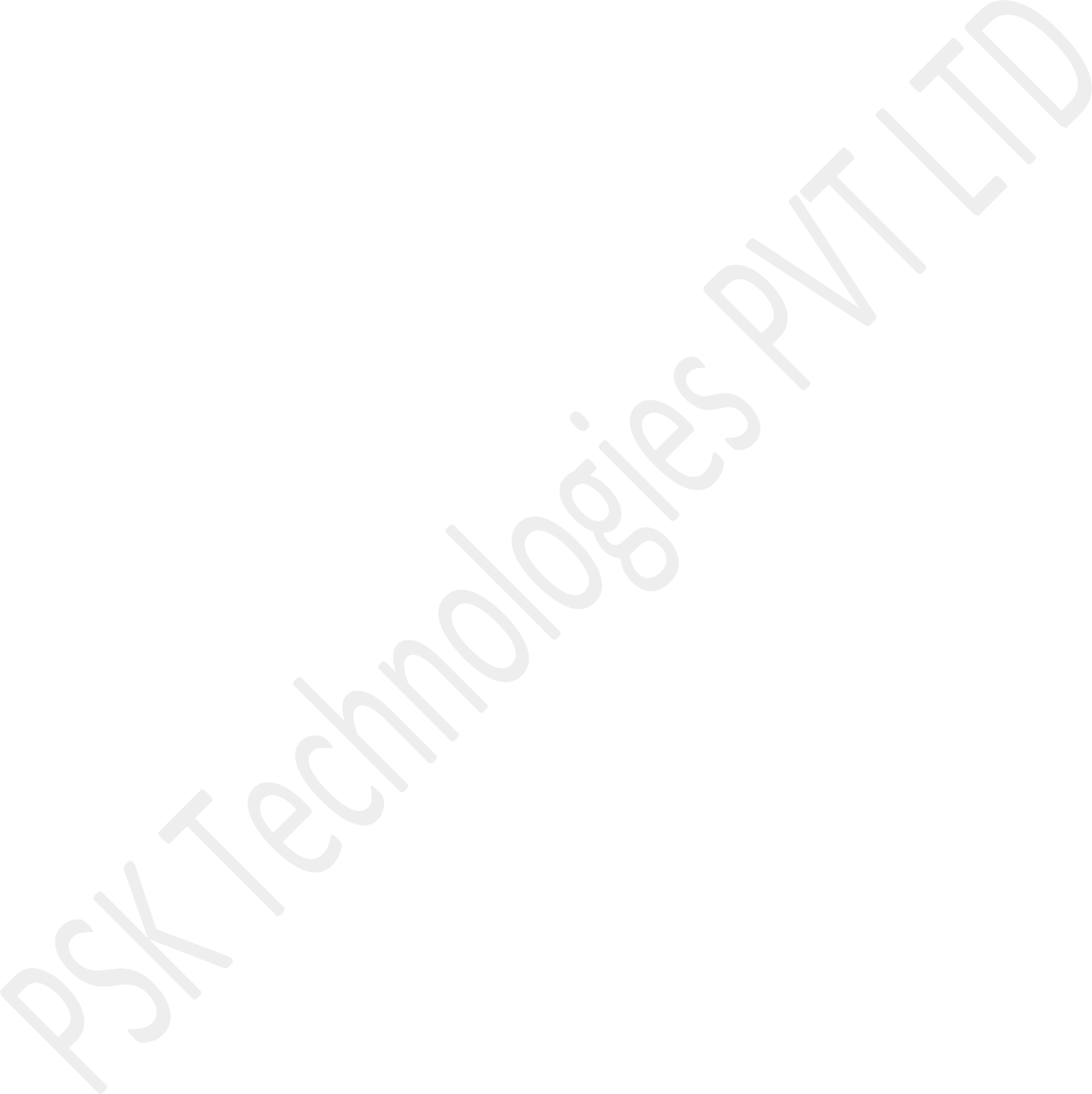 RHCSA (Redhat Certified System Administrator) in NagpurSyllabusUnderstand and use essential toolsAccess a shell prompt and issue commands with correct syntaxUse input-output redirection (>, >>, |, 2>, etc.)Use grep and regular expressions to analyze textAccess remote systems using SSHLog in and switch users in multiuser targetsArchive, compress, unpack, and uncompress files using tar, star, gzip, and bzip2Create and edit text filesCreate, delete, copy, and move files and directoriesCreate hard and soft linksList, set, and change standard ugo/rwx permissionsLocate, read, and use system documentation including man, info, and files in /usr/share/docOperate running systemsBoot, reboot, and shut down a system normallyBoot systems into different targets manuallyInterrupt the boot process in order to gain access to a systemIdentify CPU/memory intensive processes and kill processesAdjust process schedulingLocate and interpret system log files and journalsPreserve system journalsStart, stop, and check the status of network servicesSecurely transfer files between systemsConfigure local storageList, create, delete partitions on MBR and GPT disksCreate and remove physical volumesAssign physical volumes to volume groupsCreate and delete logical volumesConfigure systems to mount file systems at boot by universally unique ID (UUID) or labelAdd new partitions and logical volumes, and swap to a system non-destructivelyCreate and configure file systemsCreate, mount, unmount, and use vfat, ext4, and xfs file systemsMount and unmount network file systems using NFSExtend existing logical volumesCreate and configure set-GID directories for collaborationConfigure disk compressionManage layered storageDiagnose and correct file permission problemsDeploy, configure, and maintain systemsSchedule tasks using at and cronStart and stop services and configure services to start automatically at bootConfigure systems to boot into a specific target automaticallyConfigure time service clientsInstall and update software packages from Red Hat Network, a remote repository, or from the local file systemWork with package module streamsModify the system bootloaderManage basic networkingConfigure IPv4 and IPv6 addressesConfigure hostname resolutionConfigure network services to start automatically at bootRestrict network access using firewall-cmd/firewallManage users and groupsCreate, delete, and modify local user accountsChange passwords and adjust password aging for local user accountsCreate, delete, and modify local groups and group membershipsConfigure superuser accessManage securityConfigure firewall settings using firewall-cmd/firewalldConfigure key-based authentication for SSHSet enforcing and permissive modes for SELinuxList and identify SELinux file and process contextRestore default file contextsUse boolean settings to modify system SELinux settingsDiagnose and address routine SELinux policy violations